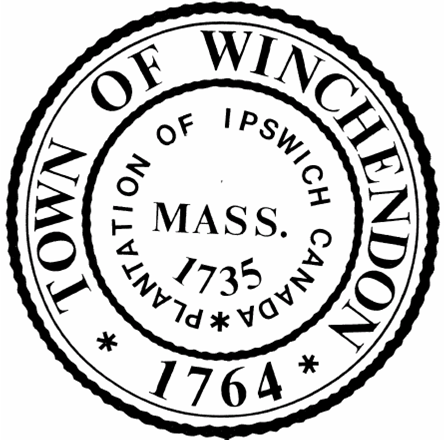 Report of the Town ManagerMarch 26, 2018Financial Updates- I presented my FY19 budget to the Finance Committee on March 19th.  I have offered to meet with Fin. Comm. members as a group or individually to answer any questions they have prior to their April 24th public hearing.As a reminder, the warrant closes on Monday, April 10th at 10:00 am.Personnel Updates- Town Accountant Bill Schlosstein attended and completed the second of three training courses to prepare for taking the Certified Town Accountant exam. The courses are offered annually.  Mr. Schlosstein will take the third course next winter followed by sitting for the exam.Project Updates- Work is continuing on the Royalston Road North temporary bridge installation. The bridge foundation on the east side is formed and concrete has been poured.  The contractor is waiting for the concrete to cure prior to requesting MassDOT to allow work to begin on the west side.  The temporary traffic lights and cameras have been installed and will be active once the temporary bridge is in use.  The Fire Department and Building Commissioner are finalizing plans to begin placing a red X on buildings that they believe are unsafe for public safety officers to enter.I contacted National Grid for an update on the approval to begin the streetlight project.  On February 23rd Winchendon was second or third in their legal department cue.  As of March 21st, Winchendon is second in the cue.  Road construction work will begin on a section of Route 12 on or about the week of April 2, 2018.  The section of Route 12 that will be improved will be from the state line to approximately 100’ South of Mill Street.  The work will include grinding the existing asphalt, installing new asphalt, relining the street, new signage and constructing a new sidewalk along the north side of Route 12.Miscellaneous Updates –The Planning Board held their public hearing on the proposed bylaws regarding the adult sale of marijuana.  The public hearing was continued until April 3rd.  Retail sales on Central Street currently remains in the Planning Board’s bylaw proposal.  The Planning Board also is debating reducing the buffer zone from 500’ to possibly no buffer zone.